JALKAPALLOVUOROTMETALLIAREENA ORANSSI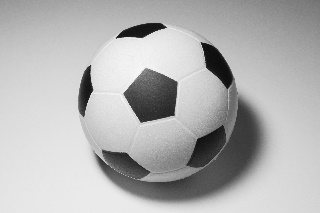 KellonaikaMaanantaiTiistaiKeskiviikkoTorstaiPerjantai8.45-9.005.-6AB3AB5.-6.lk KurkimäkiVAPAA5.-6AB9.45-10.004AB4ABKurkimäki 4.lk5.-6ABKurkimäki 5.-6.lk10.45-11.055.-6ABKurkimäki 4lk5.-6AB4.lk Kurkimäki5.-6AB11.05-11.303AB4AB3AB4AB3AB13.00-13.15Kurkimäki 5.-6.lk5.-6ABVAPAAKurkimäki 6.lkKurkimäki 5.-6.lk